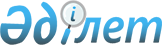 О внесении изменений в решение Таразского городского маслихата от 23 декабря 2022 года №21-2 "О городском бюджете на 2023-2025 годы"Решение Таразского городского маслихата Жамбылской области от 28 июля 2023 года № 5-2
      Таразский городской маслихат РЕШИЛ:
      1. Внести в решение Таразского городского маслихата "О городском бюджете на 2023-2025 годы" от 23 декабря 2022 года №21-2 следующие изменения:
      пункт 1 изложить в новой редакции:
      "1. Утвердить городской бюджет на 2023-2025 годы согласно приложениям 1, 2, 3 к настоящему решению соответственно, в том числе на 2023 год в следующих объемах:
      1) доходы – 60 119 428 тысяч тенге, в том числе:
      налоговым поступлениям – 26 304 581 тысяч тенге; 
      неналоговым поступлениям – 380 000 тысяч тенге;
      поступлениям от продажи основного капитала – 13 809 481 тысяч тенге;
      поступлениям трансфертов – 19 625 366 тысяч тенге;
      2) затраты – 55 140 148 тысяч тенге;
      3) чистое бюджетное кредитование 0 тенге:
      бюджетные кредиты - 0 тенге; 
      погашение бюджетных кредитов – 0 тенге;
      4) сальдо по операциям с финансовыми активами – 805 339 тысяч тенге:
      приобретение финансовых активов – 805 339 тысяч тенге;
      поступления от продажи финансовых активов – 0 тенге; 
      5) дефицит (профицит) бюджета – 4 173 941 тысяч тенге;
      6) финансирование дефицита (использование профицита) бюджета – - 4 173 941 тысяч тенге;
      поступление займов – 9 698 828 тенге;
      погашение займов – 14 532 043 тысяч тенге;
      используемые остатки бюджетных средств – 659 274 тенге.
      пункт 2 изложить в новой редакции:
      "2. Утвердить резерв акимата города на 2023 год в сумме 588 692 тысяч тенге";
      дополнить пунктом 3 следующего содержания:
      "3. "Установить с 1 августа 2023 года ежемесячную надбавку к месячной заработной плате работников коммунального государственного учреждения" Молодежный ресурсный центр" в размере 50 процентов". 
      Приложение 1 к указанному решению изложить в новой редакции согласно приложению к настоящему решению.
      3. Настоящее решение вводится в действие с 1 января 2023 года.  Бюджет города Тараз на 2023 год
					© 2012. РГП на ПХВ «Институт законодательства и правовой информации Республики Казахстан» Министерства юстиции Республики Казахстан
				
      Председатель Таразского 

      городского маслихата 

К. Олжабай
Приложение к решению Таразского городского маслихата от 28 июля 2023 года №5-2
 Категория
 Категория
 Категория
 Категория
Сумма, тысяч тенге
Класс
Класс
Класс
Сумма, тысяч тенге
Подкласс
Подкласс
Сумма, тысяч тенге
Наименование
Сумма, тысяч тенге
1
1
1
2
3
I. ДОХОДЫ
60 119 428
1
НАЛОГОВЫЕ ПОСТУПЛЕНИЯ 
26 304 581
01
Подоходный налог
11 819 294
1
Корпоративный подоходный налог
4 527 000
2
Индивидуальный подоходный налог
7 292 294
03
Социальный налог
4 665 965
1
Социальный налог
4 665 965
04
Hалоги на собственность
4 704 757
1
Hалоги на имущество
2 668 400
3
Земельный налог
245 310
4
Hалог на транспортные средства
1 791 047
05
Внутренние налоги на товары, работы и услуги
3 009 565
2
Акцизы
58 350
3
Поступления за использование природных и других ресурсов
136 000
4
Сборы за ведение предпринимательской и профессиональной деятельности
2 815 215
07
Прочие налоги
55 000
1
Прочие налоги
55 000
08
Обязательные платежи, взимаемые за совершение юридически значимых действий и (или) выдачу документов уполномоченными на то государственными органами или должностными лицами
2 050 000
1
Государственная пошлина
2 050 000
2
НЕНАЛОГОВЫЕ ПОСТУПЛЕНИЯ
380 000
01
Доходы от государственной собственности
126 608
1
Поступления части чистого дохода государственных предприятий
2 050
5
Доходы от аренды имущества, находящегося в государственной собственности
124 050
9
Прочие доходы от государственной собственности
508
04
Штрафы, пени, санкции, взыскания, налагаемые государственными учреждениями, финансируемыми из государственного бюджета, а также содержащимися и финансируемыми из бюджета (сметы расходов) Национального Банка Республики Казахстан 
60 000
1
Штрафы, пени, санкции, взыскания, налагаемые государственными учреждениями, финансируемыми из государственного бюджета, а также содержащимися и финансируемыми из бюджета (сметы расходов) Национального Банка Республики Казахстан, за исключением поступлений от организаций нефтяного сектора 
60 000
06
Прочие неналоговые поступления
193 392
1
Прочие неналоговые поступления
193 392
3
ПОСТУПЛЕНИЯ ОТ ПРОДАЖИ ОСНОВНОГО КАПИТАЛА
13 809 481
01
Продажа государственного имущества, закрепленного за государственными учреждениями
13 209 481
1
Продажа государственного имущества, закрепленного за государственными учреждениями
13 209 481
03
Продажа земли и нематериальных активов
600 000
1
Продажа земли
420 000
2
Продажа нематериальных активов
180 000
4
ПОСТУПЛЕНИЯ ТРАНСФЕРТОВ
19 625 366
02
Трансферты из вышестоящих органов государственного управления
19 625 366
2
Трансферты из областного бюджета
19 625 366
Функциональная группа
Функциональная группа
Функциональная группа
Функциональная группа
Сумма, тысяч тенге
Администратор бюджетных программ
Администратор бюджетных программ
Администратор бюджетных программ
Сумма, тысяч тенге
Программа
Программа
Сумма, тысяч тенге
Наименование
Сумма, тысяч тенге
1
1
1
2
3
II. ЗАТРАТЫ
55 140 148
01
Государственные услуги общего характера
2 199 055
112
Аппарат маслихата района (города областного значения) 
86 121
001
Услуги по обеспечению деятельности маслихата района (города областного значения)
79 333
003
Капитальные расходы государственного органа
6 788
122
Аппарат акима района (города областного значения) 
643 986
001
Услуги по обеспечению деятельности акима района (города областного значения)
591 451
003
Капитальные расходы государственного органа
52 085
452
Отдел финансов района (города областного значения)
98 673
001
Услуги по реализации государственной политики в области исполнения бюджета и управления коммунальной собственностью района (города областного значения)
81 009
003
Проведение оценки имущества в целях налогообложения
14 964
010
Приватизация, управление коммунальным имуществом, постприватизационная деятельность и регулирование споров, связанных с этим
875
018
Капитальные расходы государственного органа
1 825
453
Отдел экономики и бюджетного планирования района (города областного значения) 
139 984
001
Услуги по реализации государственной политики в области формирования и развития экономической политики, системы государственного планирования
131 701
004
Капитальные расходы государственного органа
4 745
061
Экспертиза и оценка документации по вопросам бюджетных инвестиций и государственно-частного партнерства, в том числе концессии
3 538
458
Отдел жилищно-коммунального хозяйства, пассажирского транспорта и автомобильных дорог района (города областного значения)
1 173 650
001
Услуги по реализации государственной политики на местном уровне в области жилищно-коммунального хозяйства, пассажирского транспорта и автомобильных дорог
147 993
013
Капитальные расходы государственного органа
1 025 657
494
Отдел предпринимательства и промышленности района (города областного значения)
56 641
001
Услуги по реализации государственной политики на местном уровне в области развития предпринимательства и промышленности
56 577
003
Капитальные расходы государственного органа 
64
02
Оборона
31 950
122
Аппарат акима района (города областного значения)
31 950
005
Мероприятия в рамках исполнения всеобщей воинской обязанности
6 350
006
Предупреждение и ликвидация чрезвычайных ситуаций масштаба района (города областного значения)
25 600
03
Общественный порядок, безопасность, правовая, судебная, уголовно-исполнительная деятельность
320 374
458
Отдел жилищно-коммунального хозяйства, пассажирского транспорта и автомобильных дорог района (города областного значения)
320 374
021
Обеспечение безопасности дорожного движения в населенных пунктах
320 374
06
Социальная помощь и социальное обеспечение
7 990 115
451
Отдел занятости и социальных программ района (города областного значения) 
1 824 300
005
Государственная адресная социальная помощь
1 824 300
451
Отдел занятости и социальных программ района (города областного значения) 
4 234 845
002
Программа занятости
2 151 294
006
Оказание жилищной помощи
200 000
007
Социальная помощь отдельным категориям нуждающихся граждан по решениям местных представительных органов
536 568
010
Материальное обеспечение детей-инвалидов, воспитывающихся и обучающихся на дому
24 041
013
Социальная адаптация лиц, не имеющих определенного местожительства
210 926
014
Оказание социальной помощи нуждающимся гражданам на дому
427 893
017
Обеспечение нуждающихся инвалидов обязательными гигиеническими средствами и предоставление услуг специалистами жестового языка, индивидуальными помощниками в соответствии с индивидуальной программой реабилитации инвалида
389 423
023
Обеспечение деятельности центров занятости населения
294 700
451
Отдел занятости и социальных программ района (города областного значения)
1 548 170
001
Услуги по реализации государственной политики на местном уровне в области обеспечения занятости и реализации социальных программ для населения
143 631
011
Оплата услуг по зачислению, выплате и доставке пособий и других социальных выплат
7 562
021
Капитальные расходы государственного органа
8 081
050
Обеспечение прав и улучшение качества жизни инвалидов в Республике Казахстан
1 358 294
054
Размещение государственного социального заказа в неправительственных организациях
25 178
067
Капитальные расходы подведомственных государственных учреждений и организаций
5 424
467
Отдел строительства района (города областного значения)
382 800
041
Строительство и реконструкция объектов социального обеспечения
182 800
07
Жилищно-коммунальное хозяйство
32 185 913
458
Отдел жилищно-коммунального хозяйства, пассажирского транспорта и автомобильных дорог района (города областного значения)
155 152
002
Изъятие, в том числе путем выкупа земельных участков для государственных надобностей и связанное с этим отчуждение недвижимого имущества
155 152
463
Отдел земельных отношений района (города областного значения)
377 415
016
Изъятие земельных участков для государственных нужд 
377 415
467
Отдел строительства района (города областного значения)
19 681 909
003
Проектирование и (или) строительство, реконструкция жилья коммунального жилищного фонда
10 167 715
004
Проектирование, развитие и (или) обустройство инженерно-коммуникационной инфраструктуры
6 634 194
491
Отдел жилищных отношений района (города областного значения)
417 068
001
Услуги по реализации государственной политики на местном уровне в области жилищного фонда
162 979
003
Капитальные расходы государственного органа
98 929
005
Организация сохранения государственного жилищного фонда
155 160
458
Отдел жилищно-коммунального хозяйства, пассажирского транспорта и автомобильных дорог района (города областного значения)
4 807 383
012
Функционирование системы водоснабжения и водоотведения
613 260
026
Организация эксплуатации тепловых сетей, находящихся в коммунальной собственности районов (городов областного значения)
103 569
028
Развитие коммунального хозяйства
249 631
029
 Развитие системы водоснабжения и водоотведения 
3 840 923
458
Отдел жилищно-коммунального хозяйства, пассажирского транспорта и автомобильных дорог района (города областного значения)
6 746 986
015
Освещение улиц в населенных пунктах
2 612 590
016
Обеспечение санитарии населенных пунктов
1 415 343
017
Содержание мест захоронений и захоронение безродных
2 370
018
Благоустройство и озеленение населенных пунктов
2 716 683
08
Культура, спорт, туризм и информационное пространство
2 873 018
455
Отдел культуры и развития языков района (города областного значения)
648 348
003
Поддержка культурно-досуговой работы
648 348
467
Отдел строительства района (города областного значения)
540 243
011
Развитие объектов культуры
540 243
465
Отдел физической культуры и спорта района (города областного значения)
385 714
001
Услуги по реализации государственной политики на местном уровне в сфере физической культуры и спорта
78 768
004
Капитальные расходы государственного органа 
653
006
Проведение спортивных соревнований на районном (города областного значения) уровне
291 381
007
Подготовка и участие членов сборных команд района (города областного значения) по различным видам спорта на областных спортивных соревнованиях
8 570
032
Капитальные расходы подведомственных государственных учреждений и организаций
6 342
467
Отдел строительства района (города областного значения)
498 779
008
Развитие объектов спорта
498 779
455
Отдел культуры и развития языков района (города областного значения)
295 012
006
Функционирование районных (городских) библиотек
285 012
007
Развитие государственного языка и других языков народа Казахстана
10 000
456
Отдел внутренней политики района (города областного значения)
84 344
002
Услуги по проведению государственной информационной политики
84 344
455
Отдел культуры и развития языков района (города областного значения)
122 339
001
Услуги по реализации государственной политики на местном уровне в области развития языков и культуры
55 860
010
Капитальные расходы государственного органа 
1 214
032
Капитальные расходы подведомственных государственных учреждений и организаций
65 265
456
Отдел внутренней политики района (города областного значения)
298 239
001
Услуги по реализации государственной политики на местном уровне в области информации, укрепления государственности и формирования социального оптимизма граждан
163 844
003
Реализация мероприятий в сфере молодежной политики
124 781
006
Капитальные расходы государственного органа 
8 028
032
Капитальные расходы подведомственных государственных учреждений и организаций
1 586
09
Топливно-энергетический комплекс и недропользование
3 000
467
Отдел строительства района (города областного значения)
3 000
009
Развитие теплоэнергетической системы
3 000
10
Сельское, водное, лесное, рыбное хозяйство, особо охраняемые природные территории, охрана окружающей среды и животного мира, земельные отношения
415 610
458
Отдел жилищно-коммунального хозяйства, пассажирского транспорта и автомобильных дорог района (города областного значения)
19 425
057
Содержание приютов, пунктов временного содержания для домашних животных
19 425
462
Отдел сельского хозяйства района (города областного значения)
45 437
001
Услуги по реализации государственной политики на местном уровне в сфере сельского хозяйства
43 263
006
Капитальные расходы государственного органа
2 174
467
Отдел строительства района (города областного значения)
19 000
010
Развитие объектов сельского хозяйства
19 000
463
Отдел земельных отношений района (города областного значения)
331 748
001
Услуги по реализации государственной политики в области регулирования земельных отношений на территории района (города областного значения)
330 448
007
Капитальные расходы государственного органа
1 300
11
Промышленность, архитектурная, градостроительная и строительная деятельность
616 205
467
Отдел строительства района (города областного значения)
134 546
001
Услуги по реализации государственной политики на местном уровне в области строительства
132 896
017
Капитальные расходы государственного органа
1 650
468
Отдел архитектуры и градостроительства района (города областного значения)
481 659
001
Услуги по реализации государственной политики в области архитектуры и градостроительства на местном уровне 
433 064
003
Разработка схем градостроительного развития территории района и генеральных планов населенных пунктов
33 903
004
Капитальные расходы государственного органа
14 692
12
Транспорт и коммуникации
7 303 756
458
Отдел жилищно-коммунального хозяйства, пассажирского транспорта и автомобильных дорог района (города областного значения)
7 303 756
022
Развитие транспортной инфраструктуры
1 147 418
023
Обеспечение функционирования автомобильных дорог
530 000
045
Капитальный и средний ремонт автомобильных дорог районного значения и улиц населенных пунктов
3 502 395
037
Субсидирование пассажирских перевозок по социально значимым городским (сельским), пригородным и внутрирайонным сообщениям
2 123 943
13
Прочие
595 407
452
Отдел финансов района (города областного значения)
588 692
012
Резерв местного исполнительного органа района (города областного значения)
588 692
14
Обслуживание долга
562 271
452
Отдел финансов района (города областного значения)
562 271
013
Обслуживание долга местных исполнительных органов по выплате вознаграждений и иных платежей по займам из областного бюджета
562 271
III.Чистое бюджетное кредитование
0
Бюджетные кредиты
0
Погашение бюджетных кредитов
0
IV.Сальдо по операциям с финансовыми активами
805 339
Приобретение финансовых активов
805 339
13
Прочие
805 339
458
Отдел жилищно-коммунального хозяйства, пассажирского транспорта и автомобильных дорог района (города областного значения)
805 339
065
Формирование или увеличение уставного капитала юридических лиц
805 339
Поступления от продажи финансовых активов
0
01
Поступления от продажи финансовых активов государства
0
1
Поступления от продажи финансовых активов внутри страны
0
V.Дефицит (профицит) бюджета
4 173 941
VI.Финансирование дефицита (использование профицита) бюджета
-4 173 941
Категория
Категория
Категория
Категория
Класс
Класс
Класс
Подкласс
Подкласс
Наименование
Сомасы, мың теңге
1
1
1
2
3
7
Поступления займов
9 698 828
1
Внутренние государственные займы
9 698 828
2
Договоры займа
9 698 828
8
Используемые остатки бюджетных средств 
659 274
Функциональная группа
Функциональная группа
Функциональная группа
Функциональная группа
Администратор бюджетных программ
Администратор бюджетных программ
Администратор бюджетных программ
Программа
Программа
Наименование
Сумма, тысяч тенге
1
2
3
16
Погашение займов
14 532 043
452
Отдел финансов района (города областного значения)
14 532 043
008
Погашение долга местного исполнительного органа перед вышестоящим бюджетом
14 532 043